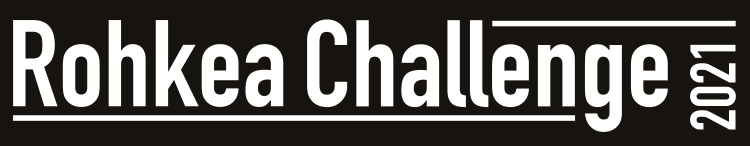 Alle 18-vuotiaan osallistujan huoltajan suostumusTiedostan, että Rohkea Challenge estejuoksutapahtuma on 8km pitkä merkattu reitti, jonka varrella on 20 fyysisesti haastavaa estettä. Osallistujat rämpivät mudassa, kiipeilevät erilaisten esteiden yli, ja rasittuvat fyysisesti. Rata sisältää myös vesiesteen. Annan luvan ______________________________ osallistua huoltajan vastuulla 
Rohkea Challenge estejuoksutapahtumaan la 11.9.2021._____________________         ___________________________  _____________________________Paikka ja aika	Vanhemman/huoltajan allekirjoitus ja nimenselvennys